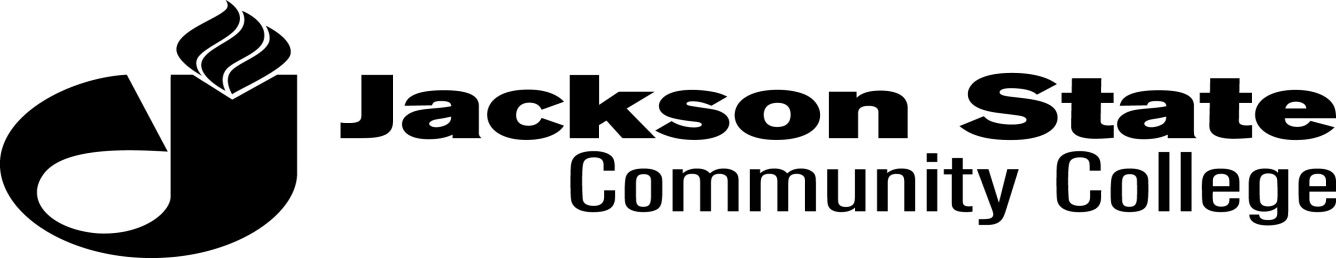 Psychiatric/Psychological Documentation FormTo be filled out by professional psychiatrist, psychologist, or other approved diagnosticianStudent’s Name: ___________________________________________________________		First				MI		LastProvider: ________________________________________________________________     Please printLicense Type: _____________________________________________________________License # _____________________________	State:______	Exp Date: ___________Mailing Address: ____________________________________________________________		     Street						City		State		ZipPhone: ___________________________	Fax: __________________________E-mail: ________________________________How long have you treated this patient? ______________________Date of last visit _________________	Frequency of visits: ________________Primary diagnosis:	_____________________________________________________	Date of onset:		_______________________________________________	Expected duration:	_______________________________________________	Effect on academic efforts: ___________________________________________	Prognosis:		________________________________________________Please provide any evaluations or reports contributing to diagnosis.Diagnostic and Statistical Manual Diagnosis (DSM)Other diagnostic tools used: _________________________________________________Current medications and/or therapy being used:________________________________________________________________________________________________________Any side effects that may affect academic success: ______________________________________________________________________________________________________Recommended accommodations you believe will assist this student with their disabling condition(s) in college:_______________________________________________________________________________________________________________________________________________________________________________________________________________Additional information you believe would be helpful to us in assisting your patient toward success at Jackson State Community College:__________________________________________________________________________________________________________________________________________________________________________________________________________________________________________________________________	_______________________Signature							Date__________________________________________PhoneAxis I:Code:Axis II:Code:Axis III:Code:Axis IV:Code:Axis V:Code: